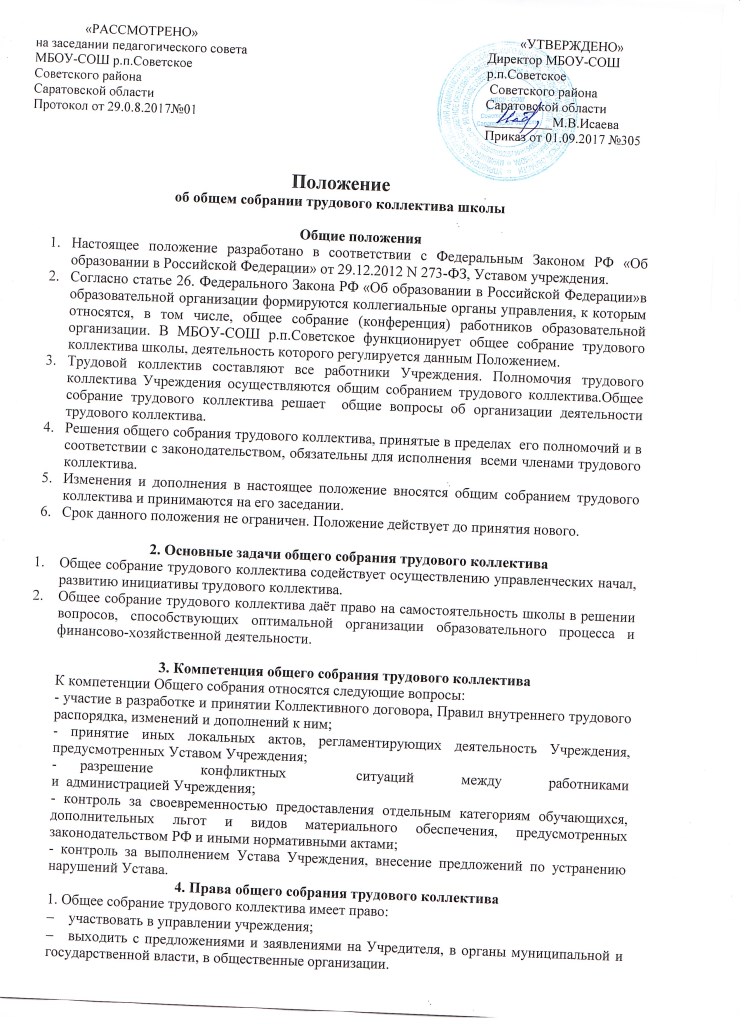 Каждый участник общего собрания трудового коллектива имеет право потребовать обсуждения общим собранием трудового коллектива любого вопроса, касающегося деятельности школы, если его предложение поддержит не менее 1/3 членов общего собрания трудового коллектива;Каждый участник общего собрания трудового коллектива имеет право при несогласии с решением общего собрания трудового коллектива высказывать свое мотивированное мнение, которое должно быть занесено в протокол.5. Организация деятельности общего собрания трудового коллективаВ состав общего собрания трудового коллектива входят все работники школы.Для ведения общего собрания трудового коллектива из его состава избирается председатель и секретарь. Председатель общего собрания трудового коллектива:организует деятельность общего собрания трудового коллектива;информирует участников трудового коллектива о предстоящем заседании не менее чем за 15 дней до его проведения;организует подготовку и проведение общего собрания трудового коллектива (совместно с советом трудового коллектива и администрацией учреждения);определяет повестку дня (совместно с советом трудового коллектива и администрацией учреждения);контролирует выполнение решений общего собрания трудового коллектива (совместно с советом трудового коллектива).Общее собрание собирается не реже двух раз в год. Общее собрание считается собранным, если на его заседании присутствует 50% и более от числа работников Учреждения.Решения общего собрания трудового коллектива принимаются открытым голосованием.Решение общего собрания трудового коллектива считается принятым, если за него проголосовало не менее 51% присутствующих.Решение общего собрания трудового коллектива (не противоречащее законодательству РФ и нормативно-правовым актам) обязательно к исполнению всеми членами трудового коллектива.6. Ответственность общего собрания трудового коллективаОбщее собрание трудового коллектива несет ответственность :– за выполнение, выполнение не в полном объеме или невыполнение закрепленных за ней задач и функций;– соответствие принимаемых решений законодательству РФ, нормативно-правовым актам.7. Делопроизводство общего собрания трудового коллектива1. Заседания общего собрания трудового коллектива оформляются протоколом.2. В книге протоколов фиксируются:дата проведения;количественное присутствие (отсутствие) членов трудового коллектива;повестка дня;ход обсуждения вопросов;предложения, рекомендации и замечания членов трудового коллектива;решение.Протоколы подписываются председателем и секретарем собрания.Нумерация ведется от начала учебного года.Книга протоколов общего собрания трудового коллектива нумеруется постранично, прошнуровывается, скрепляется печатью учреждения и подписывается директором учреждения.Книга протоколов общего собрания трудового коллектива хранится в делах школы и передается по акту (при смене руководителя, передаче в архив).